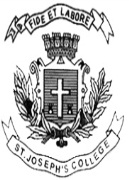 ST. JOSEPH’S COLLEGE (AUTONOMOUS), BENGALURU-27M.A. POLITICAL SCIENCE – IV SEMESTERSEMESTER EXAMINATION: APRIL 2022(Examination conducted in July, 2022)PS 8118: Contemporary Debates on Indian Political SystemTime- 2 ½ Hrs.		                                    Max Marks-70         This question paper contains ONE printed page and TWO partsPART AAnswer any FIVE of the following SEVEN questions in 60-80 words each (5x4=20 Marks)Write a short note on the Indian Party System. Briefly explain the importance of the Election Commission. Explain the utility of Pressure Groups in the Indian Political System citing examples. Write a short note on the constitutional provision of reservations for the Economically Weaker Sections (EWS). What are Statehood Movements? Cite examples.What is Coalition Politics? Give two examples. What is Anti Defection Law? PART BAnswer any FIVE of the following SEVEN questions in 120-150 words each (5x10= 50 Marks)What is ‘Congress System’ according to Rajni Kothari? Mention the arguments for calling it a ‘Congress System’. Explain the political logic behind Universal Adult Franchise. Highlight the role of Social Movements in Indian Politics by giving any two examples.  Identify and discuss the main factors that have led to the electoral dominance of the BJP in Indian Politics. Examine the changing nature of the Indian Party System. Highlight the role of Patronage Politics and Clientelism in the context of party politics.  Analyze the role of Nationalism in defining the contours and contents of the Indian Nation-state.                                                                                             PS 8118-A-22